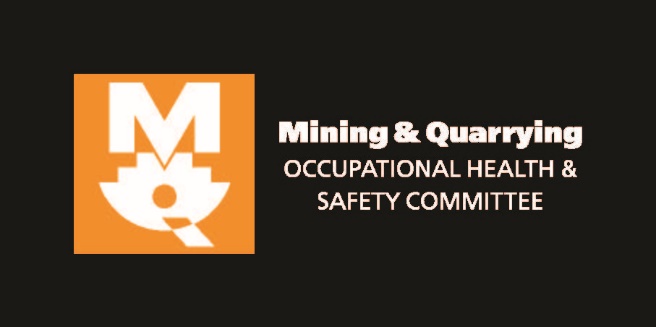 Grant Application FormSubmission DeadlinePlease refer to the webpage. Late or incomplete applications will not be accepted. Thank you for your interest in our research program. Applicant Name/s: Project Title: PRINCIPAL APPLICANTPRINCIPAL APPLICANTPRINCIPAL APPLICANTPRINCIPAL APPLICANTPRINCIPAL APPLICANTNameDr.   Mr.   Ms. Other Dr.   Mr.   Ms. Other TitleDr.   Mr.   Ms. Other Dr.   Mr.   Ms. Other Host OrganisationAddressTelephoneEmailPROJECT TITLE/RESEARCH QUESTIONPROJECT TITLE/RESEARCH QUESTIONPROJECT TITLE/RESEARCH QUESTIONPROJECT TITLE/RESEARCH QUESTIONPROJECT TITLE/RESEARCH QUESTIONProject TitleCentral question being addressedKeywords certificates requiredAll required certificates must be received prior to the release of any approved funding.certificates requiredAll required certificates must be received prior to the release of any approved funding.certificates requiredAll required certificates must be received prior to the release of any approved funding.certificates requiredAll required certificates must be received prior to the release of any approved funding.certificates requiredAll required certificates must be received prior to the release of any approved funding.Are the following certificates required?Are the following certificates required?Are the following certificates required?Are the following certificates required?Are the following certificates required?Ethics ApprovalEthics ApprovalYes 		No Certificates will be required from successful applicantsYes 		No Certificates will be required from successful applicantsYes 		No Certificates will be required from successful applicantsBUDGET SUMMARYPlease verify the numbers add up correctly.BUDGET SUMMARYPlease verify the numbers add up correctly.BUDGET SUMMARYPlease verify the numbers add up correctly.BUDGET SUMMARYPlease verify the numbers add up correctly.BUDGET SUMMARYPlease verify the numbers add up correctly.Salaries and BenefitsSalaries and BenefitsSalaries and BenefitsSalaries and Benefits$Supplies and ExpensesSupplies and ExpensesSupplies and ExpensesSupplies and Expenses$Permanent EquipmentPermanent EquipmentPermanent EquipmentPermanent Equipment$Travel, Accommodation and MealsTravel, Accommodation and MealsTravel, Accommodation and MealsTravel, Accommodation and Meals$TOTAL TOTAL TOTAL TOTAL $project team information (Co-applicants and Additional Authors)project team information (Co-applicants and Additional Authors)project team information (Co-applicants and Additional Authors)NameDr.   Mr.   Ms. Other TitleDr.   Mr.   Ms. Other OrganisationDepartmentAddressTelephoneEmailSignatureDateNameDr.   Mr.   Ms. Other TitleDr.   Mr.   Ms. Other OrganisationDepartmentAddressTelephoneEmailSignatureDateNameDr.   Mr.   Ms. Other TitleDr.   Mr.   Ms. Other OrganisationDepartmentAddressTelephoneEmailSignatureDateFINANCIAL OFFICER INFORMATIONThe Financial Officer cannot be the Principal Applicant or a Co-Applicant.FINANCIAL OFFICER INFORMATIONThe Financial Officer cannot be the Principal Applicant or a Co-Applicant.NameTitleOrganisationAddressTelephoneEmailPROJECT SIGNATORIES (electronic signatures are accepted)We, the undersigned, have read this proposal and certify that the statements contained in this application are true, complete and accurate to the best of our knowledge.PROJECT SIGNATORIES (electronic signatures are accepted)We, the undersigned, have read this proposal and certify that the statements contained in this application are true, complete and accurate to the best of our knowledge.Principal ApplicantPrincipal ApplicantNameTitleDateSignatureHead of Department (if applicable)Head of Department (if applicable)NameTitleDateSignatureExecutive Authority of Host Organization at which the research will be conductedExecutive Authority of Host Organization at which the research will be conductedNameTitleDateSignatureHIGH-LEVEL SUMMARY (100 words)This summary should capture all relevant details in plain, non-technical language. DETAILED research proposalThe detailed research proposal must be no longer than 10 pages of double-spaced text. References and any appendices do not affect the page count. ReferencesProvide a complete list of references. RESEARCH WORKPLANUse the table below to provide a timeline of key activities and milestones. Include a description and dates. You may add additional rows as required. Team MemberKey Activity / MilestoneStart DateEnd DateNameExample: Literature review and analysisbudget REQUESTYou may add more rows as required. Salaries and Benefits (including consultants)Salaries and Benefits (including consultants)DescriptionAmount	SubtotalSupplies and ExpensesSupplies and ExpensesDescriptionAmount	SubtotalPermanent Equipment (items over $1,000 each)Requests must be justified in Section 13C.Permanent Equipment (items over $1,000 each)Requests must be justified in Section 13C.DescriptionAmount	SubtotalTravel, Accommodation and Meals Please include expenses relating to project research in this section.  Travel, Accommodation and Meals Please include expenses relating to project research in this section.  DescriptionAmountSubtotalTOTAL OF ALL CATEGORIESbudget EXPLANATION Provide a detailed description and justification of the budget items requested above.PERMANENT equipment items OVER $1,000 Provide a detailed description and justification for permanent equipment items over $1,000. Description of equipment (including manufacturer, model number, and accessories requested).Estimated cost of equipment and accessories (attach supplier quotes).What equipment is currently being used for this purpose?Why is the new equipment required? (e.g., to replace existing equipment, to make new types of measurements, to furnish a new laboratory, etc.)Provide a list of all other requests for research equipment (include all current or planned requests related to this project for equipment from other sources and granting agencies).AVAILABLE RESOURCES/OTHER CONTRIBUTIONSList resources available to the research team (laboratory facilities, necessary equipment, software, etc.). If you will be receiving in-kind contributions (financial and/or other resources), please describe the contribution and indicate the value.DESCRIPTION OF MAQOHSCBC PARTICIPATION (if applicable)This section is only applicable if MAQOHSC will have an active role in the project (e.g., by providing facilities, MAQOHSC data, or through another form of direct participation). PROJECT TEAM QUALIFICATIONSSummarize the experience and roles of the Principal Applicant and project team members (one paragraph each). Illustrate how collectively you have the experience, capability and skills to achieve your objectives and outcomes.  Principal Applicant: Co-applicant/Additional Author (if applicable):Co-applicant/Additional Author (if applicable): Co-applicant/Additional Author (if applicable): RESUMÉ HIGHLIGHTSProvide resumé highlights for the Principal Applicant and each Co-Applicant and/or Additional Author. You may use the template provided on the following page or you may use your own format. Each resumé must be a maximum of five pages. Your resumé should include the following information:Full name and titleInstitution or organizationEducation and trainingResearch, relevant experience and publicationsOther funding applied for or received (include active grants and/or applications pending)template – resumÉ highlightstemplate – resumÉ highlightstemplate – resumÉ highlightstemplate – resumÉ highlightstemplate – resumÉ highlightstemplate – resumÉ highlightsSurname:Given Name and Initial:Given Name and Initial:Title:        Dr.     Mr.     Ms.Other: Title:        Dr.     Mr.     Ms.Other: Title:        Dr.     Mr.     Ms.Other: Institution/Organization:Institution/Organization:Institution/Organization:Institution/Organization:Institution/Organization:Institution/Organization:Educational/Training BackgroundEducational/Training BackgroundEducational/Training BackgroundEducational/Training BackgroundEducational/Training BackgroundEducational/Training BackgroundInstitution and locationInstitution and locationDegree/Diploma/Certificate/QualificationDegree/Diploma/Certificate/QualificationYear conferredField of studyRESEARCH AND RELEVANT EXPERIENCERESEARCH AND RELEVANT EXPERIENCERESEARCH AND RELEVANT EXPERIENCERESEARCH AND RELEVANT EXPERIENCERESEARCH AND RELEVANT EXPERIENCERESEARCH AND RELEVANT EXPERIENCEResearch and professional experienceIn chronological order, list previous employment, experience and honours, concluding with current position held:PublicationsList all publications for the last five years and indicate which publications, reports, and articles relate to this research proposal:Research and professional experienceIn chronological order, list previous employment, experience and honours, concluding with current position held:PublicationsList all publications for the last five years and indicate which publications, reports, and articles relate to this research proposal:Research and professional experienceIn chronological order, list previous employment, experience and honours, concluding with current position held:PublicationsList all publications for the last five years and indicate which publications, reports, and articles relate to this research proposal:Research and professional experienceIn chronological order, list previous employment, experience and honours, concluding with current position held:PublicationsList all publications for the last five years and indicate which publications, reports, and articles relate to this research proposal:Research and professional experienceIn chronological order, list previous employment, experience and honours, concluding with current position held:PublicationsList all publications for the last five years and indicate which publications, reports, and articles relate to this research proposal:Research and professional experienceIn chronological order, list previous employment, experience and honours, concluding with current position held:PublicationsList all publications for the last five years and indicate which publications, reports, and articles relate to this research proposal:Funding applied for and ReceivedFunding applied for and ReceivedFunding applied for and ReceivedFunding applied for and ReceivedFunding applied for and ReceivedFunding applied for and Received